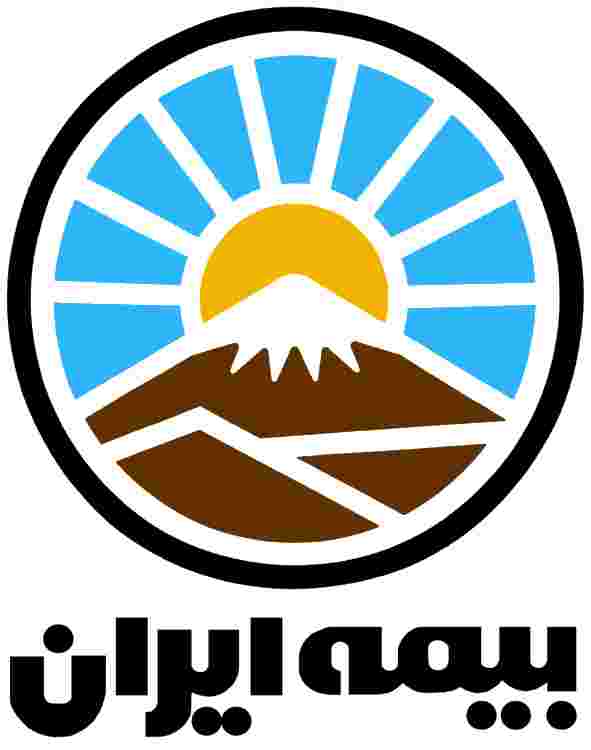 پرسشنامه وپیشنهاد بیمه مسئولیت تولید کنندگان وفروشندگان محصولبخش الف ) پرسشهای عمومی1-نام متقاضی :2-نشانی دفتر مرکزی :                                                                                                                                      تلفن:                                        دور نگار :3-نشانی محل کارخانه :                                                                                                                                     تلفن :                                        دور نگار:    4-تاریخ تاسیس :5-تاریخ بهره برداری وشروع تولید محصول :6-نوع مالکیت :           دولتی                    خصوصی 7-نام مدیر عامل :8-مجموعه تعداد پرسنل :                نفر شامل :                                                                                                               9-لطفا یک نسخه از بروشور یا کا تالوگ چاپ شد ه برای معرفی شرکت را ضمیمه  فرمایید .                                                         بخش ب) پرسشهای اختصاصی مربوط به محصول 10-نوع/انواع محصولات تولیدی :-                                                                                      با مشخصات :-                                                                                     با مشخصات :-                                                                                     با مشخصات :-                                                                                     با مشخصات :11-شرح کاربرد محصولات تولید یا عرضه شده :----12-نام کشوری راکه دانش فنی تولید و همچنین نام شرکتی را که نمایندگی ومجوز ساخت محصول از آن دریافت شده است ذکر نمائید .13-آیا محصولات تولید یا عرضه شده در موارد زیر استفاده  و کاربرد دارند.الف )هواپیما یا سایر وسایل نقلیه هوایی                                                   بلی                           خیرب)سایر وسایل نقلیه زمینی و کشتی ها                                                   بلی                          خیرج) تجهیزات مربوط به کامپیوتر                                                                 بلی                         خیر   14-حداکثر عمر مفید انواع محصولات تولیدی : 15-چه بخش یا بخشهایی از محصولات تولیدی در معرض فرسودگی و خرابی قرار دارند و یا جزء    قطعات تعویضی می باشند . ---16-قطعات محصول که ناشی از خرابی و عیب و نقص ، تعویض یا ترمیم می گردند چند درصد از  ارزش محصول عرضه شده را تشکیل می دهند ٍٍ                             درصد17-آیا محصولات شرکت دارای مجوز موسسه استاندارد و کالاهای صنعتی ایران می باشد  لطفا"  تصویر آن و هر نوع مجوز دیگر از سایر موسسات ( داخلی –خارجی ) مبنی بر کیفیت محصولات تولیدی را ضمیمه پرسشنامه  نمایید .18-لطفا" در صورت صدور ضمانتنامه  (گارانتی )برای محصولات تولیدی و یا هر نوع شرایط قرارداد  فروش محصولات ، آن را ضمیمه پرسشنامه نمایید .19-لطفا"مورد یا مواردی از ادعاهای مطرح شده در رابطه با عیب و نقص محصولات تولیدی و یا خسارتهای تبعی به وجود آمده برای مصرف کنندگان و اشخاص ثالث را شرح دهید .---20-تعداد ادعاهای مطرح شده در سه سال اخیر :                                  مورد 21-مجموع خسارت پرداخت شده ویا در جریان رسیدگی به مصرف کنندگان و اشخاص ثالث  در     سه سال اخیر                                            ريال22 - آیا متقاضی تاکنون به علت عدم کیفیت محصولات تولیدی ،برگشت از خرید داشته است     (لطفا"چنانچه پاسخ مثبت است تعداد ،مبلغ و علت را شرح دهید )   23-تعداد تولیدات یا فروش محصولات در سه سال اخیر در رابطه با هر یک از محصولات تولیدی :               نوع محصول (تولید )                                                    نوع محصول (فروش )         -سال     13 به تعداد :                                                 -سال       13 به تعداد  :        -سال     13 به تعداد   :                                                -سال       13 به تعداد  :        -سال      13 به تعداد :                                                -سال         13 به تعداد :   توضیح : در صورت شروع نشدن تولید محصول ، لطفا"پیش بینی میزان تولید در سال جاری را ذکر نمایید .24-لطفا"اخرین تعرفه قیمت واحد انواع محصولات را ضمیمه پرسشنامه  نمایید .25-چگونگی بررسی و رسیدگی متقاضی به ادعاهای مصرف کنندگان و اشخاص ثالث در رابطه با   عیب و نقص محصولات تولید و یا عرضه شده را شرح دهید .---                                         بخش ج) بیمه های مورد تقاضا ج-1)بیمه تضمین کیفیت محصول :این بخش از بیمه نامه ،مسولیتهای تولید کننده /عرضه کننده  محصولات  مطابق شرایط برگ ضمانتنامه (گارانتی )و یا شرایط قرارداد منعقده را حداکثر تا قیمت فروش محصول در برابر خریداران تحت پوشش بیمه ای قرار می دهد .لطفا"چنانچه این بخش از پوشش بیمه ای مورد در خواست می باشد با علامت *  مشخص  فرمایید :   - حداکثر تعهد بیمه گر : معادل قیمت فروش محصول ( طبق فهرست قیمت ارائه شده توسط متقاضی ) خواهد بود   مدت بیمه مورد تقاضا :                                  ماه  از تاریخ تولید                فروش            و یا نصب و بهره برداری           ج-2) بیمه مسولیت تبعی ناشی از محصول :  این بخش از بیمه نامه ،مسولیتهای تبعی تولید کننده /عرضه کننده محصولات را ناشی از عدم کارایی و کیفیت نا مطلوب تحت پوشش بیمه ای قرار می دهد ، در این بخش خسارتهای مربوط به خود محصول پوشش بیمه ای ندارند و خسارت های تبعی (مالی –بدنی ) مربوط تا حدودی که در زیر تعیین می نمایید در برابر مصرف کنندگان و اشخاص ثالث تحت پوشش بیمه ای قرار می گیرد : -حداکثر خسارت مالی در هر حادثه :                                                                             ريال- حداکثر خسارت مالی درطول مدت بیمه نامه :                                                                    ريال -حداکثر هزینه پزشکی برای هر نفر :                                                                                    ريال-حداکثر هزینه  پزشکی برای چند نفر در طول مدت بیمه نامه :                                            ريال-فوت و نقص عضو کامل و دائم هر نفر  :                                                                                 ريال-فوت و نقص عضو کامل و دائم برای چند نفر در طول مدت بیمه نامه :                                  ريال-مدت بیمه مورد تقاضا  :               ماه تاریخ تولید              فروش                    ویا نصب و بهره برداری اینجانب                                                                 تایید و گواهی می نماید  که کلیه اظهارات فوق منطبق با واقعیت بوده و به درستی اظهار گردیده است و موافقت          می نمایم  اظهارات یاد شده اساس صدور بیمه نامه  توسط بیمه گر قرار گیرد .         تاریخ تکمیل :      /       /                                                                                                                               مهر و امضای متقاضی 